真佛宗達拉斯三輪雷藏寺舉辦『南摩無極瑤池金母除障轉運替身』水供大法會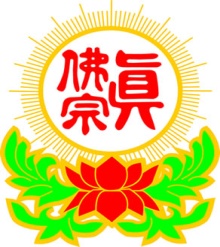 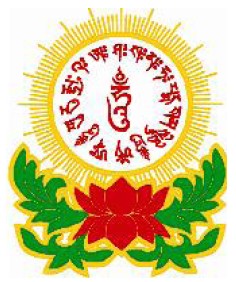    三輪雷藏寺謹定於2019年4月7日(星期日)下午二點舉辦「南摩大白蓮花童子」水供法會，4月8日(星期一) 到4月13日每晚七點舉辦『南摩無極瑤池金母除障轉運替身』水供法會，並於4月14日(星期日)下午二點舉行圓滿結壇及送替身。並將恭請 釋蓮鎮上師代師賜予『南摩無極瑤池金母賜福灌頂』及『皈依灌頂』。祈願藉此殊勝法會功德，改變自己的命運，趨吉避凶及化解種種意外之難，令小人遠離、貴人多助、廣得人緣、家庭和樂、事事順利、前途光明、所求如願。一切吉祥如意。替身法的應用及所產生的力量替身法可避禍避災、轉運增福份、破「降頭術」、除疾病（鬼神病或其他）、隱身、金蟬脫殼。助生意興旺、除惡夢、失眠、在風水上，破親屬的連續死亡。在密教或道教，修「替身法」到最高段，可身外化身。例如周文王「劃地為牢」被姜子牙的替身法破解，「夜哭兒的安服法」，「收驚法」，「生基法」等，都是替身法的應用。如何使「替身法」發揮力量來幫助你？  主壇 釋蓮鎮上師 暨 釋蓮央上師 將帶領大衆修法誦經、持咒、水供連續七天，將所修之功德力及藉佛菩薩大威神力，加持替身，也加持你這個人，使你的生命力跟你的靈性大增。在第七天修法圓滿結壇，再把這個「替身紙人」連同金紙、蓮花一起化掉送走。當紙人一看到祂上面有金、有錢又有蓮花祂就跟著氣出來附在紙人上面。最後再把金紙、蓮花跟紙人在門外化掉。也就是讓身體不好的穢氣陰穢、纏身靈離開你，這樣你的身體馬上就輕鬆了，並增加好的光明氣。因為靈氣本身的前進跟加持力，能使這股玄秘的力量在無形之中一直幫助你，使你一直很有力，很有福份。這時候你就可以改變自己的命運。改變命運，並不是坐在那裡等著命運改變，而是靠自己不斷奮鬥，加上這種玄秘的力量支持你，您才能改變自己的命運。法會即日起開始接受報名，請大家踴躍參加、E-mail、郵寄或傳真。報名費用隨喜功德。阿彌陀佛！    凡作替身者須報名參加七壇『南摩無極瑤池金母除障轉運替身』水供法會，並請購三份金紙及三朵蓮花來送走「替身紙人」。本寺為衆同們的方便設有功德主，凡報名功德主者都有包括七壇水供的報名費、供品、三份金紙及三朵蓮花。竭誠歡迎您的來電洽詢，聯絡電話:(972)782-7587  傳真: 972-782-7656 地址: 3004 W. Audie Murphy Pkwy. Farmersville, TX 75442 USAWebsite: www.kba-tx.org    E-mail：info@kba-tx.org    真佛宗三輪雷藏寺南摩無極瑤池金母除障轉運替身護摩法會報名表法會報名金額  (Ceremony  )  $________________供品贊助  (花、香、燈、茶、果、糕餅等) (Altar Offerings):  $______________供齋 (Meal Offering)  $______________蓮花 (Lotus Papers) (每朵Lotus$3.00 each) $___________________金紙 (Mantra Papers) (每份Bundles$7.00 each) $ ______________報名總金額  (Total  Amounts)  $________________支票抬頭請寫: Kalachakra Buddha Association OR K.B.A.報名表格不夠，請自行影印。謝謝您的合作！If you need more copies, please copy your own. Thank you!請常誦 嗡咕嚕蓮生悉地吽！姓     名Name年齡Age住   址Address祈   願Wish供養金Donations